Scenariusz zajęć dla dzieci 4-letnichgrupa KaczuszkiTEMAT ZAJĘCIA: „Chce być kosmonautą”.CELE OGÓLNE:- Wzmacnianie więzi rodzinnych- Rozwijanie aktywności twórczej-Rozwijanie sprawności manualnejCELE OPERACYJNE:Dziecko:- Rozwija sprawność fizyczną- Rysuje rakietę- Słucha wierszaMETODY PRACY:- czynne - słowneFORMY PRACY:- indywidualna.- z rodzicemŚRODKI DYDAKTYCZNE: wiersz, karta pracy, kredki, klockiPRZEBIEG ZAJĘĆ:Zabawa klockami. Układanie rakiety z klocków .Gimnastyka poranna MUZYCZNA GIMNASTYKA - ćwiczenia W PODSKOKACH | ODCINEK 1 - Bing videoĆwiczenia grafomotoryczne.Rysowanie rakiety i jej malowanie. Załącznik nr 1.Zabawy na  Świerzym powietrzu. Zabawa „HOP”- Dziecko maszeruje na podwórku rodzic klaszcze na hasło HOP dziecko podskakuje obunóż, a potem maszeruje dalej. Zabawa „Podróż rakietą”- rodzic wyznacza linie startu i linie mety. Dziecko zamienia się w rakietę i startuje udaje , że podróżuje w kosmosie. Zabawy z elementem dramy -  „Spotkanie z ufoludkiem.”Dziecko-ufoludek naśladuje ruchy rodzica jakby był jego odbiciem w lustrze. Słuchanie wiersza Jadwigi Koczanowskiej  „Ufoludki”. Rozmowa na temat wiersza.W piaskownicy za przedszkolem
wylądował srebrny spodek,
a ze spodka już po chwili
ufoludki wyskoczyły.
Małe, zwinne i zielone,
mądre i zaciekawione
wymierzyły i zbadały
ławki, piłki, trawnik cały.
Odleciały Mleczną Drogą
na planetę Togo- Togo
został po nich pył magiczny,
taki był mój sen kosmiczny.Opracowała: mgr Angelika PiastaZałącznik nr 1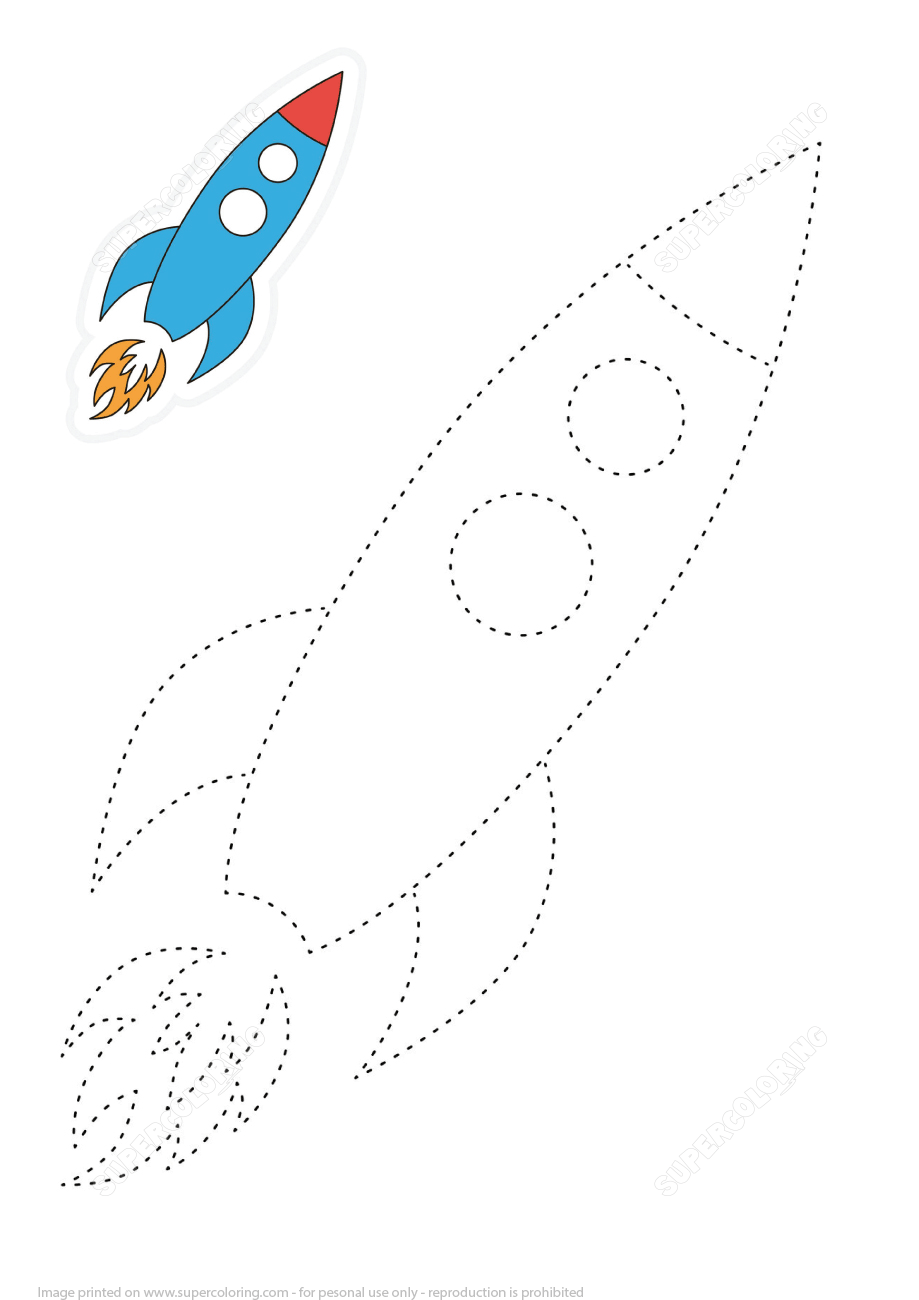 